I-MERKEZİN MİSYON VE VİZYONUTeleiletişim ve enformatik teknolojileri alanında disiplinlerarası araştırma ve teknoloji uygulamaları için ulusal bir platform oluşturmak,Teleiletişim ve enformatik teknolojileri konusunda ulusal ve uluslararası işbirliğini sağlamak,Teleiletişim ve enformatik teknolojileri konusunda ortak araştırma ve eğitim etkinlikleri düzenlemektir.Merkezin Amacı ve Hedefleri          Ana amacı teleiletişim ve enformatik alanlarında Türkiye için nitelikli öğretim üyeleri ve doktoralı araştırmacıların yeni bir finansal destek modeli çerçevesinde yetiştirilmesi olan DPT 2007K120610, TAM: Teleiletişim ve Enformatik Alanlarında Araştırmacı ve Akademisyen Yetiştirme Merkezi" Projesi (kısaca TAM Projesi) 2007 yılı başından bu yana DPT/Kalkınma Bakanlığı tarafından desteklenmektedir.          TAM Proje doktora öğrencisi finansal destek modeli, özellikle tez aşamasında olan doktora öğrencilerinin başka bir iş yerinde çalışmadan, sözleşmeli personel mevzuatı çerçevesinde tam-zamanlı olarak doktora tez araştırmalarına yoğunlaşmalarını, araştırmaları ile ilgili konferans, sempozyum, çalıştay gibi bilimsel toplantılara katılımını ve disiplinlerarası ortak araştırma mekanı ve altyapısını kullanmalarını hedeflemektedir. TAM Projesi’nde desteklenmekte olan doktora öğrencileri ve diğer araştırmacılar için disiplinlerarası bir araştırma mekanı yaratılması amacıyla TAM Projesi çerçevesinde yeni bir araştırma mekanı (TAM Binası) inşa edilmesi de öngörülmüş ve gerçekleştirilmiştir. 2006’da DPT’na önerilen, DPT tarafından uygun bulunan ve 2007 başından bu yana yapılan çalışmalar sonucunda uygulanabilirliği gösterilen TAM Projesi finansal destek modeli Türkiye’nin öğretim üyesi ve doktoralı araştırmacı insangücü açığını kapatıp Avrupa Birliği doktoralı araştırmacı ortalamasını yakalaması açısından önemli bir katkıdır.           TAM Projesi çerçevesinde Boğaziçi Üniversitesi tarafından ortaya konulan ve DPT/Kalkınma Bakanlığı tarafından desteklenen öğretim üyesi ve doktoralı araştırmacı insangücü yetiştirme finansal destek modeli, Türkiye’deki diğer en önemli öğretim üyesi yetiştirme modeli olan ÖYP (Öğretim Üyesi Yetiştirme Programı)’ndan oldukça faklıdır ve ÖYP’ye göre daha etkin ve verimli olduğu düşünülmektedir. TAM Projesi çerçevesinde desteklenen doktora öğrencileri diğer yeni üniversitelerin araştırma görevlileri değildir, dolayısıyla ÖYP’de yaşanabilecek sorunlar TAM Projesi’nde yaşanmamaktadır. Yeni üniversiteler araştırma görevlilerini ÖYP aracılığı ile doktora yaptırmak ve yetiştirmek üzere ileri seviyede ve araştırma yetkinliğindeki üniversitelere gönderdiklerinde, ellerindeki araştırma görevlilerini ileri seviyedeki üniversitelere aktarmış olduklarından sözkonusu araştırma görevlilerini kendi üniversitelerinde kullanmaktan yoksun kalmaktadırlar. Ayrıca, TAM Proje’deki doktora öğrencisi yetiştirme maliyetinin, ÖYP’de doktora öğrencisi yetiştirme maliyetinden daha düşük olduğu tahmin edilmektedir. Bilindiği gibi, ÖYP DPT/Kalkınma Bakanlığı tarafından başlatılmış ve daha sonra YÖK’e devredilmiş bir öğretim üyesi yetiştirme programıdır.          TAM Projesi’nde halen, Boğaziçi Üniversitesi Bilgisayar Mühendisliği Bölümü'nden 13, Elektrik-Elektronik Mühendisliği Bölümü'nden 14, Moleküler Biyoloji ve Genetik Bölümü'nden 2, Biyomedikal Mühendisliği Enstitüsü'nden 2 ve Kandilli Rasathanesi ve Deprem Araştırma Enstitüsü Jeofizik Ana Bilim Dalı’ndan 3 öğretim üyesi olmak üzere toplam 34 öğretim üyesi işbirliği yapmaktadır. Bilgisayar Mühendisliği Bölümü 21 doktoralı öğretim üyesi, yaklaşık 110 doktora öğrencisi ve yaklaşık 200 yüksek lisans öğrencisi ile teleiletişim ve enformatik alanlarında Türkiye'deki en büyük ve kapsamlı lisansüstü programlarından birini yürütmekte ve TAM Projesi’nde lokomotif görevi yapmaktadır.          TAM Proje’de yer alan öğretim üyelerinin danışmanlığını yaptığı doktora öğrencisi  sayısı yaklaşık 120, TAM Proje’de yer alan bölümlerdeki doktora öğrencisi sayısı ise yaklaşık 240’dır. Dolayısıyla, Boğaziçi Üniversitesi’nin bu projede yer alan bölümleri teleiletişim ve enformatik alanında Türkiye’de önemli bir lisansüstü eğitim ve araştırma kapasitesine sahiptir.          Teleiletişim ve enformatik alanlarında doktora öğrencilerinin yetiştirileceği araştırma konuları ise, ülkemizin akademisyen ihtiyaçları göz önüne alınarak, telsiz ağlar, teleiletişim, çoklu ortam, bilgisayar donanım-işletim sistemleri, bilişim uygulamaları, tele sağlık-biyoinformatik-biyomedikal uygulamaları, uydu-heterojen sistemler ve bilgisayarlarda güvenlik olarak sekiz altgrup içinde organize edilmiş durumdadır.          TAM Proje, 2007 başından bu yana doktora öğrencilerinin desteklenmesinde ve disiplinlerarası ortak bir araştırma mekanı ve altyapısının ortaya çıkartılmasında önemli bir rol oynamıştır. TAM Proje’de süre gelen çalışmaların genişletilerek ve sanayi işbirliğinin artırılarak bir uygulama ve araştırma merkezi çerçevesinde organize edilmesi TETAM’ın en önemli amacıdır.          TETAM’ın amacı merkezin kapsama alanına giren konularda interdisipliner araştırma çalışmaları yaparak doktora öğrencisi yetistirmek, ülke ekonomisine katkıda bulunacak yüksek katma değere sahip ürünler, teknolojiler, uygulamalar geliştirmektir.II-MERKEZ TARAFINDAN DÜZENLENEN BİLİMSEL TOPLANTILARToplantının Adı		: TETAM 2. Disiplinler Arası Araştırma ÇalıştayıDüzenleyen Merkez Üyesi     : Cem ErsoyTarih                                            	: 17 Ocak  2014Düzenlendiği Yer	: TETAMKatılımcı Sayısı	: 30Sunulan Bildiri Adedi	: 8Toplantının Adı		: TETAM 3. Disiplinler Arası Araştırma ÇalıştayıDüzenleyen Merkez Üyesi     : Cem ErsoyTarih                                            	: 21 Şubat 2014Düzenlendiği Yer	: TETAMKatılımcı Sayısı	: 30Sunulan Bildiri Adedi	: 8Toplantının Adı		: TÜBİTAK 1003 Çağrılarına YönelikDisiplinler Arası Ortak                                                               Arama Araştırma ÇalıştayıDüzenleyen Merkez Üyesi     : Cem Ersoy, TTOTarih                                            	: 14 Mart 2014Düzenlendiği Yer	: TETAMKatılımcı Sayısı	: 10Sunulan Bildiri Adedi	: 4Toplantının Adı		: Advanced Intrusion Detection and Prevention Workshop                                                              (AIDP'14)Düzenleyen Merkez Üyesi     : Fatih AlagözTarih                                            	: 2014Düzenlendiği Yer	: MarakeshKatılımcı Sayısı	: 100Sunulan Bildiri Adedi	: 30Toplantının Adı		: 1st Int. Symposium on Brain and Cognitive SciencesDüzenleyen Merkez Üyesi     : A. Ali SalahTarih                                            	: 20 Nisan 2014Düzenlendiği Yer	: İstanbulKatılımcı Sayısı	: 240Sunulan Bildiri Adedi	: 20Toplantının Adı		: 5th Int. Workshop on Human Behavior Understanding (HBU)Düzenleyen Merkez Üyesi     : A. Ali SalahTarih                                            	: 12 Eylül 2014Düzenlendiği Yer	: İstanbulKatılımcı Sayısı	: 80Sunulan Bildiri Adedi	: 12Toplantının Adı		: Turkish German Multimodal Interaction Summit (TGMIS)Düzenleyen Merkez Üyesi     : A. Ali SalahTarih                                            	: 11 Kasım 2014Düzenlendiği Yer	: İstanbulKatılımcı Sayısı	: 80Sunulan Bildiri Adedi	: 12Toplantının Adı		: 16th ACM International Conference on Multimodal                                                              Interaction (ACM ICMI)Düzenleyen Merkez Üyesi     : A. Ali SalahTarih                                            	: 12-16 Kasım 2014Düzenlendiği Yer	: Boğaziçi ÜniversitesiKatılımcı Sayısı	: 235Sunulan Bildiri Adedi	: 110Toplantının Adı		: Çevresel Zeka ve Sosyal Sinyal İşleme Özel Oturumu Düzenleyen Merkez Üyesi     : A. Ali SalahTarih                                            	: 23-25 Nisan 2014Düzenlendiği Yer	: TrabzonKatılımcı Sayısı	: 235Sunulan Bildiri Adedi	: 30Toplantının Adı		: Mohan Kankanhalli, Multi-Camera Surveillance and Social                                                              Interaction DetectionDüzenleyen Merkez Üyesi     : A. Ali SalahTarih                                            	: 21-Şubat 2014Düzenlendiği Yer	: Boğaziçi ÜniversitesiKatılımcı Sayısı	: 30Sunulan Bildiri Adedi	: 1Toplantının Adı		: Theo Gevers, Colorful Computer Vision Düzenleyen Merkez Üyesi     : A. Ali SalahTarih                                            	: 30 Mayıs 2014Düzenlendiği Yer	: Boğaziçi ÜniversitesiKatılımcı Sayısı	: 40Sunulan Bildiri Adedi	: 1Toplantının Adı		: Suleman Shahid, Child-Robot Interaction: A Cross-Cultural                                                              PerspectiveDüzenleyen Merkez Üyesi     : A. Ali SalahTarih                                            	: 10 Haziran 2014Düzenlendiği Yer	: Boğaziçi ÜniversitesiKatılımcı Sayısı	: 30Sunulan Bildiri Adedi	: 1Toplantının Adı		: GÖMSİS 2014: 4. Gomulu Sistemler ve Uygulamalari                                                              Sempozyumu  Düzenleyen Merkez Üyesi     : Arda YurdakulTarih                                            	: 10 Haziran 2014Düzenlendiği Yer	: İstanbulKatılımcı Sayısı	: 534Sunulan Bildiri Adedi	: 300Toplantının Adı		: ImageCLEF Çalıştayı (Liver CT Annotation) Düzenleyen Merkez Üyesi     : Burak AcarTarih                                            	: 15-18 Eylül 2014Düzenlendiği Yer		: Univ. of  SheffieldKatılımcı Sayısı	: 50Sunulan Bildiri Adedi	: 12Toplantının Adı		: In. Conf. on Pattern Recognition: ICPR 2014Düzenleyen Merkez Üyesi     : Ayşın ErtüzünTarih                                            	: Ağustos2014Düzenlendiği Yer		: Stockholm Katılımcı Sayısı	: 1000Sunulan Bildiri Adedi	: 300III-MERKEZ ÜYELERİNİN KATILDIKLARI BİLİMSEL TOPLANTILARToplantının Adı		: Akademik BilişimKatılan Merkez Üyesi	: Cem ErsoyTarih		: Şubat 2014Düzenlendiği Yer 		: MersinSunulan Bildirinin Adı	: “Yeşil Hücresel Ağlarda Yenilenebilir Enerji Kaynaklarının                                                              Kullanımı ”Toplantının Adı		: Sinyal İşleme UygulamalarıKatılan Merkez Üyesi	: Cem ErsoyTarih		: Nisan 2014Düzenlendiği Yer 		: TrabzonSunulan Bildirinin Adı	: “Kitle Kaynaklı Gökyüzü Haritası”Toplantının Adı		: International Conference on Pattern RecognitionKatılan Merkez Üyesi	: Cem ErsoyTarih		: Ağustos 2014Düzenlendiği Yer 		: StockholmSunulan Bildirinin Adı	: “A Unified Model for Human Behavior Modeling using aHierarchy                                                              with a Variable Number of States”Toplantının Adı		: International Conference on Autonomous Agents and                                                              Multiagent SystemsKatılan Merkez Üyesi	: Pınar Yolum BirbilTarih		: Mayıs 2014Düzenlendiği Yer 		: ParisToplantının Adı		: European Conference on Artificial Intelligence Katılan Merkez Üyesi	: Pınar Yolum BirbilTarih		: Ağustos 2014Düzenlendiği Yer 		: PragToplantının Adı		: International Conference on Pattern RecognitionKatılan Merkez Üyesi	: Lale AkarunTarih		: Ağustos 2014Düzenlendiği Yer 		: StockholmSunulan Bildirinin Adı	: “Detection of Realistic Facial Occlusions for Robust 3D Face                                                              Recognition”Toplantının Adı		: Sinyal İşleme UygulamalarıKatılan Merkez Üyesi	: Lale AkarunTarih		: Nisan 2014Düzenlendiği Yer 		: TrabzonSunulan Bildirinin Adı	: “Masked Projection For 3D Face Recognition Under Occlusion ”Toplantının Adı		: European Confenece on Computer VisionKatılan Merkez Üyesi	: Lale AkarunTarih		: Eylül 2014Düzenlendiği Yer 		: ZürihSunulan Bildirinin Adı	: “Gesture Recognition using Template Based Random Forest                                                              Classifier ”Toplantının Adı		: Neural Information Processing SystemsKatılan Merkez Üyesi	: Taylan CemgilTarih		: 2014Düzenlendiği Yer 		: MontrealSunulan Bildirinin Adı	: “Sequential Monte Carlo Samplers for Marginal Likelihood                                                               Computation in Multiplicative Exponential Noise Models”Toplantının Adı		: International Conference on Pattern RecognitionKatılan Merkez Üyesi	: Ayşin ErtüzünTarih		: Ağustos 2014Düzenlendiği Yer 		: StockholmSunulan Bildirinin Adı	: “Texture Defect Detection using Independent Vector Analysis in                                                                 Wavelet  Domain‘‘Toplantının Adı		: IEEE 21st Reconfigurable Architectures Workshop (RAW’14)                                                             (in 28th International  Parallel and Distributed Processing                                                              Symposium Workshops & PhD Forum (IPDPSW))Katılan Merkez Üyesi	: Arda YurdakulTarih		: 19-20 Mayıs 2014Düzenlendiği Yer 		: Phoenix, ArizonaSunulan Bildirinin Adı	: “An Efficient Heterogeneous Register File Implementation for                                                                FPGAs‘‘Toplantının Adı		: European Conference on Artificial Intelligence Katılan Merkez Üyesi	: Kuban AltınelTarih		: Ağustos 2014Düzenlendiği Yer 		: PragToplantının Adı		: EuroEPINOMICS MeetingKatılan Merkez Üyesi	: Hande ÇağlayanTarih		: Nisan 2014Düzenlendiği Yer 		: Tuusula, FinlandiyaToplantının Adı		: Forum on Specification and Design Languages Katılan Merkez Üyesi	: Alper ŞenTarih		: Ekim 2014Düzenlendiği Yer 		: MünihToplantının Adı		: Design Automation and test in EuropeKatılan Merkez Üyesi	: Alper ŞenTarih		: Mart 2014Düzenlendiği Yer 		: DresdenToplantının Adı		: Beyond Exome Sequencing-Causal Diversity of Genetic                                                              Diseases: Workshop for Gene DiagnosticsKatılan Merkez Üyesi	: Hande ÇağlayanTarih		: Ekim 2014Düzenlendiği Yer 		:BerlinToplantının Adı		: Genom Varyasyonları: Uygulama ve Veri Analizleri                                                              Sempozyumu Katılan Merkez Üyesi	: Hande ÇağlayanTarih		: Eylül 2014Düzenlendiği Yer 		: İstanbulIV-MERKEZDE SÜRDÜRÜLEN PROJELER VE RAPOR DÖNEMİNDE TAMAMLANAN PROJELERProje Adı	: Sağlık ve Finans Uygulamalarında İşitme Engellilerin İşaret                                                             Dili ile Bilgisayar  Etkileşim  PlatforYürütücüsü	: Lale AkarunDestekleyen Kuruluşlar	: Sanayi Bakanlığı (SANTEZ)Başlangıç Yılı	: 2014Durumu	: Devam EdiyorProje Adı	: COST 0906 WinemoYürütücüsü	: Cem ErsoyDestekleyen Kuruluşlar	: Avrupa Topluluğu (COST)Başlangıç Yılı	: 2011Durumu	: TamamlandıProje Adı	: COST 0906 WinemoYürütücüsü	: Cem ErsoyDestekleyen Kuruluşlar	: Avrupa Topluluğu (COST)Başlangıç Yılı	: 2011Durumu	: TamamlandıProje Adı	: COST 1303 AAPELEYürütücüsü	: Cem ErsoyDestekleyen Kuruluşlar	: Avrupa Topluluğu (COST)Başlangıç Yılı	: 2014Durumu	: Devam EdiyorProje Adı	: Pervasive HealthcareYürütücüsü	: Cem ErsoyDestekleyen Kuruluşlar	: Avrupa Topluluğu / TÜBİTAK Eş FonlamaBaşlangıç Yılı	: 2013Durumu	: Devam EdiyorProje Adı	: FP7 UBIHEALTHYürütücüsü	: Cem ErsoyDestekleyen Kuruluşlar	: Avrupa Topluluğu Başlangıç Yılı	: 2013Durumu	: Devam EdiyorProje Adı	: Aktif Öğrenme ile Aktivite SınıflandırmaYürütücüsü	: Cem ErsoyDestekleyen Kuruluşlar	: BAP Başlangıç Yılı	: 2013Durumu	: TamamlandıProje Adı	: Kesintisiz Aktivite İzlemeYürütücüsü	: Cem ErsoyDestekleyen Kuruluşlar	: BAP Başlangıç Yılı	: 2014Durumu	: Devam EdiyorProje Adı	: (PAVERA),  Advanced Parallel Optimization Algorithms for                                                              Big Data Analysis Using Machine LearningYürütücüsü			: Taylan Cemgil, Ilker BirbilDestekleyen Kuruluşlar	: TÜBİTAK Başlangıç Yılı	: 2013Durumu	: Devam EdiyorProje Adı	: FP7 PEOPLE:  Rhythmus: A Generic Framework For                                                              Analyzing Temporal Structure in Music  Yürütücüsü	: Taylan CemgilDestekleyen Kuruluşlar	: Avrupa TopluluğuTarih				: 2013Durumu	: Devam EdiyorProje Adı	: Sosyal Sistem Verilerinden Bayesci Tensor Ayrıştırma                                                             Yöntemleri İle Bilgi Çıkarımı  Yürütücüsü	: Taylan CemgilDestekleyen Kuruluşlar	: BAPTarih				: 2012Durumu	: Devam EdiyorProje Adı	: Energy-Efficient Algorithms for Green Data Centers Yürütücüsü	: Fatih AlagözDestekleyen Kuruluşlar	: Türk TelekomTarih				: 2013Durumu	: TamamlandıProje Adı	: Süt Üretim Çiftliklerinde Hayvanların Yer Tespiti Yürütücüsü	: Fatih AlagözDestekleyen Kuruluşlar	: Sanayi Bakanlığı (SANTEZ)Tarih				: 2012Durumu	: TamamlandıProje Adı	: Gezgin Cihazlar için Tahrif Dayanıklı Çoklu Ortam Yakalama                                                              SistemiYürütücüsü	: Fatih AlagözDestekleyen Kuruluşlar	: BAPTarih				: 2013Durumu	: TamamlandıProje Adı	: Generating Synthetic Applications from High Level Models
                                                             for Multicore Mobile PlatformsYürütücüsü	: Alper ŞenDestekleyen Kuruluşlar	: BAPTarih				: 2013Durumu	: TamamlandıProje Adı	: User Recognition in ATM Systems to Prevent Forgetting Card                                                              and MoneyYürütücüsü	: A. Ali SalahDestekleyen Kuruluşlar	: TUBITAK TEYDEB ve PROVUS Bilişim HizmetleriTarih				: 2012Durumu	: TamamlandıProje Adı	: Bilgisayarli Tomografiye Dayali Tibbi Ultrason Goruntuleme                                                              SimYürütücüsü	: Burak AcarDestekleyen Kuruluşlar	: TUBITAK TEYDEB Tarih				: 2013Durumu	: Devam EdiyorProje Adı	: Bilgisayarli Tomografiye Dayali Tibbi Ultrason Goruntuleme                                                              SimYürütücüsü	: Burak AcarDestekleyen Kuruluşlar	: TUBITAK TEYDEB Tarih				: 2013Durumu	: Devam EdiyorProje Adı	: Nörolojik/Psikiyatrik Hastalıklarda Bütünleşik Ağ                                                              Modellemesi Ve Alzheimer Hastalığına UygulanmasıYürütücüsü	: Burak AcarDestekleyen Kuruluşlar	: TUBITAK ARDEB Tarih				: 2014Durumu	: Devam EdiyorProje Adı			: COST 1302 Promise: Semantic Keyword-Based Search on                                                                   Structured Data Sources (KEYSTONE)Yürütücüsü	: Burak AcarDestekleyen Kuruluşlar	: Avrupa Topluluğu (COST) Tarih				: 2014Durumu	: Devam EdiyorProje Adı			: Radyoloji Veritabanlarinda Benzer Vaka Arama MotoruYürütücüsü	: Burak AcarDestekleyen Kuruluşlar	: TUBITAK ARDEBTarih				: 2012Durumu	: TamamlandıProje Adı			: Distributed Robust Detection with Application to                                                              Seismological Signal ProcessingYürütücüsü	: Ayşin ErtüzünDestekleyen Kuruluşlar	: BAPTarih				: 2012Durumu	: Devam EdiyorProje Adı			: Checking Commitments for ConflictsYürütücüsü	: Pınar Yolum BirbilDestekleyen Kuruluşlar	: BAPTarih				: 2013Durumu	: Devam EdiyorProje Adı			: Dravet Sendromlu Hastalarda SCN1A Mutasyonlarının Yeni                                                              Nesil Dizileme İle SaptanmasıYürütücüsü	: Hande ÇağlayanDestekleyen Kuruluşlar	: BAPTarih				: 2013Durumu	: TamamlandıProje Adı			: Kalıtsal Epilepsi Ailelerinde Hastalık Geni SaptanmasıYürütücüsü	: Hande ÇağlayanDestekleyen Kuruluşlar	: BAPTarih				: 2014Durumu	: Devam EdiyorProje Adı			: Nadir Epilepsi Sendromları Genetiği: GEFS+ Fenotipi                                                             Görülen Büyük Bir Ailede Yeni Yatkınlık Bölgeleri İçin                                                             Genom Bazında Bağlantı AnaliziYürütücüsü	: Hande ÇağlayanDestekleyen Kuruluşlar	: TÜBİTAK / ESF-EuroEPINOMICSTarih				: 2011Durumu	: Devam EdiyorProje Adı			: Contextual TextMining from the Biomedical Scientific                                                              LiteratureYürütücüsü	: Arzucan ÖzgürDestekleyen Kuruluşlar	: Avrupa TopluluğuTarih				: 2012Durumu	: Devam EdiyorV-MERKEZ ÜYELERİNİN ALDIKLARI HİZMET, BİLİM-SANAT, TEŞVİK ÖDÜLLERİVI-MERKEZ AĞIRLIKLI, MERKEZİN KATKISIYLA YAPILAN ÇALIŞMALARA DAYANDIRILARAK YAYINLANAN BİLİMSEL YAYINLARKitap Bölümü Alyüz, N., Gökberk, B., Akarun, L.,"Robust 3D Face Identification in the Presence of Occlusions",           in, Face Recognition in Adverse Conditions, IGI Global, pp. 124-146, 2014.MakaleKıraç, F., Kara, Y.E., Akarun, L., “Hierarchically Constrained 3D Hand Pose Estimation Using             Regression Forests From Single Frame Depth Data”, Pattern Recognition Letters,           Volume: 50   Special Issue: SI   Pages: 91-100,  December, 2014.Arı, İ., Şimşekli, U., Cemgil, A.T., Akarun, L., "Randomized Matrix Decompositions and Exemplar               Selection in Large Dictionaries for Polyphonic Piano Transcription", Journal of New Musıc           Research, Volume: 43, Issue: 3, Special Issue: SI Pages: 255-265, 2014.Subakan, Y. C., Kurt, B., Cemgil, A. T., Sankur, B., ‘'Probabilistic Sequence Clustering with Spectral           Learning'’, Digital Signal Processing, 2014.Nielsen, J., Christensen, M.,  Cemgil, A.T., Jensen, S., '’Bayesian Model Comparison with the g-          Prior’', Signal Processing, IEEE Transactions on 62(1), 225–238, 2014.Gözüpek, D., Shalom, M., Alagöz, F., “A Fair Scheduling Model for Centralized Cognitive Radio           Networks”, IEEE/ACM Transaction on Networking, DOI:10.1109/TNET.2013.2297441,           January 2014.Shah, G., Alagöz, F., Akan, O., “A Spectrum-aware Clustering for Efficient Multimedia Routing in           Cognitive Radio Sensor Networks”, IEEE Transactions on Vehicular Technology,  vol 63,           No.7, pp. 3369-3380, 2014.Yılmaz, H.B., Tuğcu, T., Alagöz, F., “Novel Quantization-Based Spectrum Sensing Scheme Under             İmperfect Reporting Channel and False Reports", International Journal of Communications           Systems, Volume 27, Issue 10, Pages: 1459–1475, October 2014.Bayhan, S., Alagöz, F., "A Markovian Approach For Best-Fit Channel Selection in Cognitive Radio             Networks", Ad Hoc Networks (Elsevier), vol 12., no.1, 165-177, 2014.Alemdar, H., Tunca, C., Ersoy, C., "Daily Life Behaviour Monitoring for Health Assessment Using           Machine Learning: Bridging the Gap Between Domains", Accepted to Pervasive and           Ubiqutious Computing Journal, September 2014.  Keskin, E., Altınel,  İ.K., Aras, N., Ersoy, C., “Wireless Sensor Network Design by Lifetime           Maximization: An Empirical Evaluation of Integrating Major Design Issues and Sink            Mobility”, Accepted to International Journal of Sensor Networks, 2014.Tunca, C., Alemdar, H., Ertan, H., Incel, O.D., Ersoy,  C., "Multimodal Wireless Sensor Network           Based Ambient Assisted Living in  Real Homes with Multiple Residents", International           Journal of Sensors, Vol. 14, pp. 9692-9719, May 2014.  Yiğitel,  A.M., Incel, O.D.,  Ersoy, C., “Dynamic Base Station Planning with Power Adaptation for           Green Wireless Cellular Networks” , EURASIP Journal on Wireless Communications and           Networking, May 2014.  Sönmez, C., Işık, S., , Incel, O.D., Donmez, Y., Ersoy, C., "Fuzzy Based Congestion Control for           Wireless Multimedia Sensor Networks", EURASIP Journal on Wireless Communications and           Networking, April 2014.  Tunca,  C., Dönmez, M.Y.,  Işık, S., Ersoy, C., “Distributed Routing for Mobile Sink Survey”, IEEE           Surveys and Tutorials, Vol.16, No:2, pp. 877-897, 2014. Keskin, E.,  Altınel, K., Aras, N., Ersoy, C., “Wireless Sensor Network Lifetime Maximization by           Optimal Sensor Deployment, Activity Scheduling, Data Routing and Sink Mobility”, AdHoc           Networks, Vol 17, pp.18-36, June 2014. Dönmez, M.Y., Işık, S., Ersoy, C., “Analysis of a Prioritized Contention Model for Multimedia           Wireless Sensor Networks”, ACM Tr. on Sensor Networks, Vol. 10, No:2, January 2014. Kafalı, Ö., Günay, A., Yolum, P., ‘’Detecting and Predicting Privacy Violations in Online Social           Networks’’,  Distributed and Parallel Databases, 32(1): 161-190, 2014.Kökçiyan, N., Türkay, R., Üsküdarlı, S., Yolum, P., Bakır, B., Acar, B., ‘’Semantic Description of Liver           CT Images: An Ontological Approach’’, IEEE Journal on Biomedical and Health Informatics ,           18(4): 1363-1369, 2014.Deniz, E., Şen, A., Kahne, B., Holt, J., ‘’MINIME: Pattern-Aware Multicore Benchmark Synthesizer’’,           IEEE Transactions on Computers, 2014.Salah, A.A., Oudeyer, Y., Meriçli, Ç., Ruiz, J., Solar, D., "Behavior Understanding and Developmental           Robotics," IEEE Trans. Autonomous Mental Development, vol.6, no.2, June 2014.Aslantaş, G., Gürgen, F., Salah, A.A., "GA-NN Approach for ECG Feature Selection in Rule Based           Arrythmia Classification", Neural Network World, vol.3, no.14, pp.267-283, 2014.Salah, A.A., Schouten, B.A.M., Göbel, S., Arnrich, B., "Journal of Ambient Intelligence and Smart           Environments, Vol 6, No 3, pp. 259-262, May 2014.Çetin, U., Bingöl, H., “Attention Competition with Advertisement”, Physical Review E, 90, 032801,           2014. Çetin, U., Bingöl, H., “Iterated Prisoners Dilemma with Limited Attention”, Condensed Matter           Physics, 17, 3, 33001: 1–8, 2014.Schubert, J., Siekierska, A., Langlois, M., May, P., Huneau, C., Becker, F., Muhle, H., Suls, A., Lemke,           J., Kovel, C., Tiele, H., Konrad, K., Kawalia, A., Toliat, M., Sander, T., Rüshendorf, F., Caliebe, A.,           Nagel, I., Kohl, B., Keccskes, A., Jacmin, M., Hardies, K., Weckhuysen, S., Riesch, E., Dorn, T.,           Brilstra, E., Baulac, S., Moller, R., Hjalgrim, H., Koeleman, B., EuroEPINOMICS RES           Consortium (R. Balling, N. Barisic, S. Baulac, H., Çağlayan et al) K., Jurkat-Rott, F., Lehman-          Horn, J., Roach, G., Glusman, L., Hood, D., Galas, B., Martin, P., Witte, S., Biskup, P., De Jonghe,           I.,  Helbig, R., Balling, P., Nürnberg, A., Crawford, C., Esguerra, Y., Weber, Lerche, H., (2014),           Mutations in STX1B, Encoding a Presynaptic Protein, Cause Fever-Associated Epilepsy           Syndromes, Nature Genetics, Published online 2 November 2014; doi:10.1038/ng.3130.EuroEPINOMICS-RES Consortium (S. Appenzeller, R. Balling, N. Barisic, S. Baulac, H., Çağlayan et           al);  Epilepsy Phenome/Genome Project, and Epi4K Consortium (2014), De Novo Mutations           in Synaptic Transmission Genes Including DNM1 Cause Epileptic Encephalopathies, The           American Journal of Human Genetics, 95:1-11.Nava, C., Dalle, C., Rastetter, A., Striano, P., G F de Kovel, G., Nabbout, R., Cancès, C., Ville, D.,           Brilstra, E.H., Gobbi, G., Raffo, E., Bouteiller, D., Marie, Y., Trouillard, O., Robbiano, A., Keren,           B., Agher, D., Roze, E., Lesage, S., Nicolas, A., Brice, A., Baulac, M., Vogt, C., El Hajj, N.,           Schneider, E., Suls, A., Weckhuysen, S., Gormley, P., Lehesjoki, A.E., De Jonghe, P., Helbig, İ.,           Baulac, S., Zara, F.,  P C Koeleman, B., EuroEPINOMICS RES Consortium (R. Balling, N.           Barisic, S. Baulac, H., Çağlayan et al), Thomas Haaf, Eric LeGuern & Christel Depienne           (2014), De Novo Mutations iİn HCN1 Cause İnfantile Epileptic Encephalopathy, Nature           Genetics, 46 (6):640-645.Fidancı, İ.D., Zülfikar, B., Kavaklı, K., Ar, M.C., Kılınç, Y., Başlar, Z., Çağlayan, S.H., ‘’A Polymorphism           in The IL5 Gene is Associated With İnhibitor Development in Severe Haemophilia A           Patients’’, Turkish Journal of Hematology, 31:17-24, 2014.Öztürk, H., Özkırımlı, E., Özgür, A., ‘’Classification of Beta-lactamases and Penicillin Binding            Proteins using Ligand-Centric Network Model’’, PLoS ONE, 2015. (baskıda)Karadeniz, İ., Özgür, A., ‘’Detection and Categorization of Bacteria Habitats using Shallow           Linguistic Analysis’’, BMC Bioinformatics, 2015. (baskıda)Korucuoğlu, M., Işçi, Ş., Özgür, A., Otu, H., ‘’Bayesian Pathway Analysis of Cancer Microarray           Data’’, PLoS ONE, 9(7): e102803, 2014.
Bildiri Camgöz, N.C., Kındıroğlu, A.A., Akarun, L.,"Gesture Recognition using Template Based Random            Forest Classifiers", Chalearn Looking at People Workshop, ECCV Workshop, September 6-7           2014, Zürich, Switzerland.Demiroz, B.E., Salah, A.A., Akarun, L., "Coupling Fall Detection and Tracking in Omnidirectional           Cameras", Human Behavior Understanding Workshop, ECCV Workshop, September 2,           2014, Zürich, Switzerland.Alyüz, N., Gökberk, B., Akarun, L., "Detection of Realistic Facial Occlusions for Robust 3D Face           Recognition", International Conference on Pattern Recognition (ICPR2014), Stockholm,           Sweden, August 25-28, 2014.Dikmen, O., Cemgil, A.T., ‘’Sequential Monte Carlo Samplers for Marginal Likelihood Computation           in Multiplicative Exponential Noise Models’’, IEEE Statistical Signal Processing Workshop,           (SSP'14), 276-279, 2014.Demir, M., Kurt, B., Büyükçorak, S., Kurt, G., Cemgil, A.T.,  Zeydan, E., ‘’Comparison of Sampling           Strategies For Flow Length Estimation’’, in 'Signal Processing and Communications           Applications Conference (SIU), 2014 22nd', pp. 2182-2185, 2014.Demir, C.., Cemgil, A.T., Saracçlar, M., ‘’Analysis of Effect of Single-Channel Speech-Music           Separation Using NMF to Automatic Speech Recognitionin’’, Signal Processing and           Communications Applications Conference (SIU), 2014 22nd', pp. 1818-1821, 2014.Karamatlı, E., Cemgil, A.T., ‘’Tempo Tracking By Using A Parallel Particle Filter On The GPU’’, in          'Signal Processing and Communications Applications Conference (SIU), 2014 22nd', pp.           2007-2010.O. Türkmen, A. Cemgil, A.T., ‘’’Political İnterest and Tendency Prediction From Microblog Data’’,           in 'Signal Processing and Communications Applications Conference (SIU), 2014 22nd', pp.           1327-1330.Yüzügüzel, H., Cemgil, A.T., Anarım, E., ‘’Query Ranking Strategies in Probabilistic Expert           Systems’’, İn 'Signal Processing and Communications Applications Conference (SIU), 2014           22nd', pp. 1199-1202.Yiğit, B., Gür, G., Alagöz, F., “Cost-Aware Network Hardening with Limited Budget Using Compact           Attack Graphs,” IEEE Military Communications Conference, MILCOM 2014 - 2014 IEEE, Oct           2014. Altay, L., Alagöz, F., “Coordinated Attacks on Cooperative Spectrum Sensing in Cognitive Radio           Networks”, IEEE Wireless Communications & Networking Conference WCNC, Istanbul,           Turkey, April 2014.Çavdar, D., Chen, L.Y., Alagöz, F., “Green MapReduce for Heterogeneous Data Centers”, IEEE           GLOBECOM 2014, Communications QoS, Reliability and Modelling Symposium,           Austin,  USA, 2014.Çavdar, D., Rosa, A.,   Binder, W., Alagöz, F., “Quantifying the Brown Side of Scheduler: Lessons           from Big Clusters” The 2014 ACM International Conference on Measurement and Modeling           of Computer Systems (ACM SIGMETRIC-Greenmetric), Austin, 2014.Kafalı, Ö., Günay, A., Yolum, P., ‘’GOSU: Computing Goal Support with Commitments in Multiagent           Systems’’,  European Conference on Artificial Intelligence, (ECAI 2014): 477-482, 2014.Marvasti, N.B., Kökçiyan, N., Türkay, R., Yazıcı, A., Yolum, P., Üsküdarlı, S., Acar, B., ‘’ImageCLEF           Liver CT Image Annotation Task 2014’’, CLEF (Working Notes) 2014: 329-34, 2014.Kökçiyan, N., Yolum, P., ‘’Commitment-Based Privacy Management in Online Social Networks’’,           AAMAS Workshop in Social Computing, 2014.Ulus, D., Şen, A., Başkaya, F., ”Integrating Circuit Analyses for Assertion-based Verification of           Programmable AMS Circuits", Languages, Design Methods, and Tools for Electronic System           Design, Lecture Notes in Electrical Engineering, 31, 67-84, Springer, 2014.Şen, O., ‘’Hybrid Dynamic Data Race Detection in SystemC’’, Forum on Specification & Design           Languages (FDL), 2014.Kırbaş, S., Şen, A., Çağlayan, B., Bener, A., Mahmutogullari, R., ‘’The Effect of Evolutionary           Coupling on Software Defects: An Industrial Case Study on a Legacy System’’, ACM / IEEE           International Symposium on Empirical Software Engineering and Measurement (ESEM),           2014.Sen, G. Kara, Deniz, E., Niar, S., ‘’Fast System Level Benchmarks for Multicore Architectures’’,           Euromicro Conference on Digital System Design (DSD), 2014.(Poster) Şen, A., Kalacı, O., “Detecting Concurrency Problems in System Level Designs”, DUHDe –           the 1st Workshop on Design Automation for Understanding Hardware Designs (Affiliated           with DATE Conference), 2014.Deniz, E., Şen, A., “Gömülü Sistemler İçin Karşılaştırma Uygulaması Geliştirme”, Symposium on           Embedded Systems and their Applications (GOMSIS), 2014.Kırbaş, S., Şen, A., Çağlayan, B., Bener, A., ‘’Değişiklik Bağlaşımı ve Yazılım Hataları İlişkisinin           İncelenmesi”, National Software Engineering Symposium (UYMS), 2014.Salah, A.A., Cohn, J.F., Schuller, B., Aran, O., Morency, L.P., P.Cohen, P.R.,  (Eds.): ‘’Proceedings of           the 16th International Conference on Multimodal Interaction’’, ICMI 2014, Istanbul, Turkey,           November 12-16, 2014, ACM.Park, H.S., Salah, A.A.,  Lee,Y.J.,  Morency, L.P., Sheikh, Y., Cucchiara, R., "Human Behavior           Understanding", Proceedings Fifth Int. Workshop, HBU 2014, Zürich, Switzerland,           September 12, 2014, LNCS 8749, Springer Verlag, Berlin Heidelberg.Kaya, H., Salah, A.A., "Combining Modality-Specific Extreme Learning Machines for Emotion           Recognition in the Wild," 16th ACM ICMI, pp-487-493, 2014.Salah, A.A., "Natural Multimodal Interaction with a Social Robot: What are the Premises?," Proc.           of the 2014 Workshop on Roadmapping the Future of Multimodal Interaction Research           including Business Opportunities and Challenges, Istanbul, November 2014.Kaya, H., Salah, A.A., "Eyes Whisper Depression: A CCA Based Multimodal Approach", ACM           Multimedia, Orlando, November 3-7, 2014.Kaya, H., Çilli, F., Salah, A.A., "Ensemble CCA for Continuous Emotion Prediction", The 4th Int.           Audio/Visual Emotion Challenge and Workshop (AVEC), Orlando, November 7, 2014.Kaya, H., Özkaptan, T., Salah, A.A., Gürgen, S.F., "Canonical Correlation Analysis and Local Fisher           Discriminant Analysis based Multi-View Acoustic Feature Reduction for Physical Load           Prediction",  INTERSPEECH, Singapore, September 14-18, 2014.Dibeklioğlu, H., Gevers, T., Lucassen, M., Salah, A.A., "The Role of Color and Contrast in Facial Age           Estimation",  5th Int. Workshop on Human Behavior Understanding (HBU@ECCV), Zürich,           September 12, 2014.Güneysu, A., Siyli, D., Salah, A.A., "Auto-Evaluation of Motion Imitation in a Child-Robot Imitation           Game for Upper Arm Rehabilitation", IEEE International Symposium on Robot and Human           Interactive Communication, Edinburgh, August 25-29, 2014.Koçberber, C., Salah, A.A., "Video Retargeting: Video Saliency and Optical Flow Based Hybrid                         Approach",  3rd Workshop on Intelligent Cinematography and Editing (at AAAI), Quebec           City, July 27, 2014.Kaya, H., Eyben, F., Salah, A.A., Schuller, B.W., "CCA Based Feature Selection with Application to           Continuous Depression Recognition from Acoustic Speech Features", Int. Conf. on           Acoustics, Speech and Signal Processing (ICASSP), Florence, 4-9 May, 2014.Bayar, S., Yurdakul, A., “PFMAP: Exploitation of Particle Filters for Network-on-chip Mapping”           IEEE Transactions on VLSI Design, vol.PP, no.99, pp.1-1, October 2014.Kaya, H., Salah, A.A., Gürgen, S.F., Ekenel, H., “Protocol and Baseline for Experiments on Bogazici           University Turkish Emotional Speech Corpus”, (in Turkish) IEEE 22nd Signal Processing and           Communications Applications Conference (SIU), Trabzon, 2014.Dibeklioğlu, H., Salah, A.A., Gevers, T., “Kinship Verification using Facial Dynamics,” (in Turkish)           IEEE 22nd Signal Processing and Communications Applications Conference (SIU), Trabzon,           2014.Demiröz, B.E., Salah, A.A., Akarun, L., “Multiple Person Tracking Using Omnidirectional Cameras”           (in Turkish) IEEE 22nd Signal Processing and Communications Applications Conference           (SIU), Trabzon, 2014.Niar, S., Yurdakul, A., Ünsal, O., Tuğcu, T.,  Yücetürk, A., “A Dynamically Reconfigurable           Architecture for Emergency and Disaster Management in ITS” 3rd International Conference           on Connected Vehicles and Expo (ICCVE’14), Nov 3-7, 2014, Vienna, Austria.Malazgirt, G.A., Yantır, H.E., Yurdakul, A., Niar, S., "Application Specific Multi-port Memory           Customization in FPGAs", 24th International Conference on Field Programmable Logic and           Applications (FPL'14), September 2 - 4, 2014, Munich, Germany.Malazgirt, G.A., Yurdakul, A., Niar, S., “MIPT: Rapid Exploration and Evaluation for Migrating           Sequential Algorithms to Multiprocessing”, 12th International Conference on High           Performance Computing & Simulation (HPCS’14) , Bologna, Italy, July 21-25, 2014. Yantır, H.E., Yurdakul, A., "An Efficient Heterogeneous Register File Implementation for FPGAs"           IEEE 21st Reconfigurable Architectures Workshop (RAW’14) (in 28th International  Parallel           and Distributed Processing Symposium Workshops & PhD Forum (IPDPSW)),  May 19-20 ,             2014, Phoenix, USA.Kökçiyan, N., Türkay, R., Üsküdarlı, S., Yolum,  P., Bakır, B., Marvasti N.B., Acar, B., ‘’Semantic           Description of Liver CT Images: An Ontological Approach’’,  IEEE Journal  of Biomedical &               Health Informatics, July 2014, Vol.18/4, pp 1363-1369.Kökçiyan, N., Türkay, R., Yazıcı, A., Üsküdarlı, S., Yolum,  P., Bakır, B., Acar, B., ‘’ImageCLEF Liver           CT Image Annotation Task 2014 In CLEF 2104 Working Notes’’, CEUR Workshop           Proceedings, vol. 1180, pp. 329-340.Camgöz, N.C., Kındıroğlu, A.A., Akarun, L., "Gesture Recognition using Template Based Random           Forest Classifiers", Chalearn Looking at People Workshop, ECCV Workshop, September 6-7           2014, Zürich, Switzerland.Sarı, L., Ertüzün, A., “Texture Defect Detection using Independent Vector Analysis in Wavelet            Domain”,  Accepted for presentation in 22nd International Conference on Pattern           Recognition (ICPR 2014), Aug. 2014 Stockholm.Mamıkoğlu, U., Ertüzün, A., “Parçacık Süzgeçleme Temelli Gauss Dışı Bilinmeyen Gürültüye           Dayanıklı Dağıtımlı Sezim”, 22. Sinyal İşleme ve Uygulamaları Kurultayı (IEEE-SIU 2014),            Trabzon, 23-25 Nisan 2014.Koşucu, B., Arnrich, B., Ersoy, C., "Kitle Kaynaklı Gökyüzü Haritası", Sinyal İşleme ve İletişim           Uygulamaları Kurultayı (SİU), Trabzon, Nisan 2014.  Alan, H.F., Arnrich, B., Tınaz, B., Ersoy, C., "Sensor Log: Bir Mobil Veri Toplama ve Etiketleme           Uygulaması", Sinyal İşleme ve İletişim Uygulamaları Kurultayı (SİU), Trabzon, Nisan 2014.Arnrich, B., Erdem, S., Alan, H.F., Ersoy, C., ‘’Sensing Healthy Lifestyle in Urban and Rural           Environments’’, 3rd International Conference on Context-Aware Systems and Applications,           ICCASA, Dubai, UAE, October 2014.Alemdar, H., Kasteren, T.V., Niessen, M.E., Merentitis, A., Ersoy, C., "A Unified Model for Human           Behavior Modeling using aHierarchy with a Variable Number of States", IEEE International           Conference on Pattern Recognition (ICPR 2014), Stockholm, August 2014. Tunca, C., Işık, S., Dönmez, M.Y., Ersoy, C., "How to Fine Tune the Route Update Parameters of a           Mobile Sink Routing Protocol", IEEE Wireless Communications and Networking Conference           (WCNC), Istanbul, April 2014.Dhulekar, N., Öztan, B., Yener, B., Bingol, H.O., Irim, G., Aktekin, B., Aykut-Bingol, C., “Graph-          theoretic Analysis of Epileptic Seizures on Scalp EEG Recordings”, Proceedings of the 5th           ACM Conference on Bioinformatics, Computational Biology, and Health Informatics          (BCB ’14), Newport Beach, California, 2014.Demir, H., Özgür, A., ‘’Improving Named Entity Recognition for Morphologically Rich Languages           using Word Embeddings’’, The 13th International Conference on Machine Learning and           Applications (ICMLA'14), Detroit, Michigan, USA, December, 2014.Sönmez, Ç.,  Özgür, A., ‘’A Graph-Based Approach for Contextual Text Normalization’’,           Proceedings of the 2014 Conference on Empirical Methods in Natural Language Processing           (EMNLP), pages 313-324, Doha, Qatar, October, 2014. Association for Computational           Linguistics.Nuzumlali, M.Y., Özgür, A., ‘’Analyzing Stemming Approaches for Turkish Multi-Document           Summarization’’, Proceedings of the 2014 Conference on Empirical Methods in Natural           Language Processing (EMNLP), pages 702-706, Doha, Qatar, October, 2014. Association for           Computational Linguistics.Aydın, B., Özgür, A., ‘’Expanding Machine Translation Training Data with an Out-of-Domain           Corpus using Language Modeling based Vocabulary Saturation’’, Conference of the           Association for Machine Translation in the Americas (AMTA), Vancouver, Canada, October,           2014.Çelebi, A., Özgür, A., ‘’Self-training a Constituency Parser using N-gram Trees’’, In Proceedings of           the 9th Language Resources and Evaluation Conference (LREC 2014), Reykjavik, Iceland,           May, 2014.
VII-MERKEZİN 2015 YILI İÇİN YILLIK ÇALIŞMA PROGRAMIPerformans Değerlendirme KriterleriVIII- MERKEZ’İN 2014 YILI İÇİN BELİRTMEK İSTEDİĞİ BAŞKA FAALİYETLER / BAŞARILARYürüyen/Tamamlanan Doktora TezleriIsik Baris Fidaner (2010-), Bayesian Nonparametrics, BioinformaticsCan Kavaklioglu (2011-), Tensor Factorisation algorithms for parallel architecturesBaris Kurt (2010-), Statistical Analysis of Network TrafficOrhan Sonmez (2010-), Monte Carlo Methods for Stochastic ControlUmut Simsekli (2010-), Distributed and Parallel algorithms for Tensor FactorisationBeyza E rmis (2012-), Coupled Tensor Factorisations, Link PredictionGörker Alp Malazgirt, An Energy Efficient Processor Architecture for Big DataMehmet Tükel, Sayısal İşaret İşleme Sistemleri Gerçeklemeleri için Yazılım-Donanım Sentezi, in progress. (İTÜ)Salih Bayar, Adaptive and Reconfigurable Communication Architectures for Multi-Processor System on Chip (MPSoC)Yunus Emre Kara (TAM desteği alıyor), "Modeling Annotator Behaviors"Barış Evrim Demiröz, "Human Body Tracking Using Omnidirectional Cameras"Alp Kındıroğlu, "Signer Independent Sign Language Recognition Using Transfer Learning"Nadin Kökciyan. Pınar Yolum. Privacy Management in Online Social Networks.  Doktora Tezi.Hande Özgür Alemdar, Activity Recognition using Wireless Ambient SensorsBilgin Koşucu, Crowdsourced Urban SensingAykut Yigitel, Heterogeneous Green Networking (Coadvised with Ozlem Durmaz)Gökhan Remzi Yavuz, Automated Behaviour UnderstandingTurgay Pamuklu, Green Cellular NetworkingCan Tunca, Monitoring and Analysis of Motor Dysfunction in Parkinson’s Disease with Wearable SensorsNeval Eden, Axelrod Culture Model with Obstacles Ovunc Cetin, (PhD Candidate) on Identification of opinion leaders on social networksEmre Aladag, (PhD Candidate) on Brain connectivity Uzay Cetin, (PhD Candidate) on Recommendation modelsMursel Tasgin, (PhD Candidate) on Community detection on complex networksSunay Usluer , Identification of Novel Genes Involved in the Etiology of BFIS (Benign Familial Infantile Seizures) and GEFS+ (Generalized Epilepsy with Febrile Seizures Plus). Muhammed Yavuz Nuzumlalı, Analyzing Stemming and Sentence Simplification Methodologies for Turkish Multi-document Text SummarizationEda Okur, Named Entity Recognition for Turkish Microblog Texts using Semi-supervised Learning with Word Embeddings.Yürüyen/Tamamlanan MS TezleriHakan Guldas (2011-), (with Nick Whiteley) Particle filtering with bounded interactionsOnder Kalaci, "Dynamic Race Detection in Concurrent Programs", Computer Engineering, Bogazici University, 2014. (Alper Sen)Gokcehan Kara, "System Level Synthetic Benchmarks for Multicore Architectures", Computer Engineering, Bogazici University, 2014. (Alper Sen)Didem Gündoğdu, Boğaziçi University, Computer Engineering, “Countrywide anomalous incident detection from aggregated mobile phone data,” 2 September 2014.Dicle Öztürk, Boğaziçi University, Computer Engineering, “Detecting Subjectivity in the News Texts in Turkish,” 26 September 2014.Hasan Erdem Yantır, A Systematic Approach for Register File Design, 2014.Umut Karabacak Mamıkoğlu, “Distributed Deteciton and Decision Fusion by Particle Filters”, Yüksek Lisans Tezi, Ağustos 2014’te tamamlandı,  (Tez danışmanı:  Ayşın Ertüzün).Yavuz Mester. Pınar Yolum.  Negotiating Privacy Constraints in Online Social Networks.Necati Cihan Camgöz, "Sağlık ve Finans Uygulamalarında İşitme Engellilerin İşaret Dili ile Bilgisayar  Etkileşim  Platformu".Ali Yavuz Kahveci, Seamless Activity Recognition All Daylong with Wireless Sensors and Smart PhonesYunus Emre Ustev, Movement Based Participatory Group Sensing on Smartphonesİbrahim Cimentepe, on Emergence of languageVolkan Erdoğani  Identification of Prominent Genes and Pathways in Epilepsy Patients by Analysis of Whole Exome Sequencing Data Öyküm Kaplan, Functional Analysis of a Splice Site Mutation in GABRG2 Gene and its Effect on GABAA Receptor Hakime Öztürk, Analyzing Drug Targets using Ligand Similarity.Hakan Demir, Semi-Supervised Learning based Named Entity Recognition for Morphologically Rich Languages.Betül Bilgin, Multi-document Summarization using Dependency Grammars.Burak Aydın, Utilizing Out-of-domain Data through Language Modeling based Vocabulary Saturation for Turkish-English Machine Translation.Melis Özgür Çetinkaya Demir, Semi-supervised Learning with Softly Labeled Data for Bioinformatics Applications.Çağıl Uluşahin Sönmez, Text Normalization using Lexical and Contextual Features.Ödül TürüÖdül AdıÖdül SahibiÖdülü Veren Kurum/KuruluşBilim Teşvik ÖdülüAkademik TeşvikLale AkarunBoğaziçi ÜniversitesiBilim Teşvik ÖdülüAkademik TeşvikFatih AlagözBoğaziçi ÜniversitesiBilim Teşvik ÖdülüAkademik TeşvikTaylan CemgilBoğaziçi ÜniversitesiBilim Teşvik ÖdülüAkademik TeşvikCem ErsoyBoğaziçi ÜniversitesiBilim Teşvik ÖdülüAkademik TeşvikTuna TuğcuBoğaziçi ÜniversitesiBilim Teşvik ÖdülüAkademik TeşvikArda YurdakulBoğaziçi ÜniversitesiBilim Teşvik ÖdülüAkademik TeşvikHaluk BingölBoğaziçi ÜniversitesiBilim Teşvik ÖdülüAkademik TeşvikPınar Yolum BirbilBoğaziçi ÜniversitesiBilimsel Yayınları Özendirme ÖdülüCVPR 2014 Outstanding Reviewer AwardAli SalahCVPR 2014Bilimsel Yayınları Özendirme ÖdülüINTERSPEECH 2014 Paralinguistics Challenge AwardAli SalahINTERSPEECH 2014Diğer ÖdüllerBilgisayar Müh. Eğitimde BaşarıTaylan CemgilBoğaziçi ÜniversitesiKriterlerSayısal HedefDisiplinlerarası çalıştay6Doktora mezunu8Uluslararası endeksli dergilerde makale30Bildiri100Üniversite dışı araştırma desteği3.000.000 TL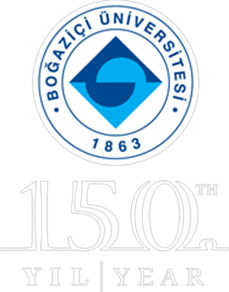 